THE ERIC WILKINSON OPEN TRIPLES 2018 - RESULTSMAIN COMPETITIONWINNERSTONY’S MARVELS (Tony Horobin, Kieran Earnshaw, Craig Newton)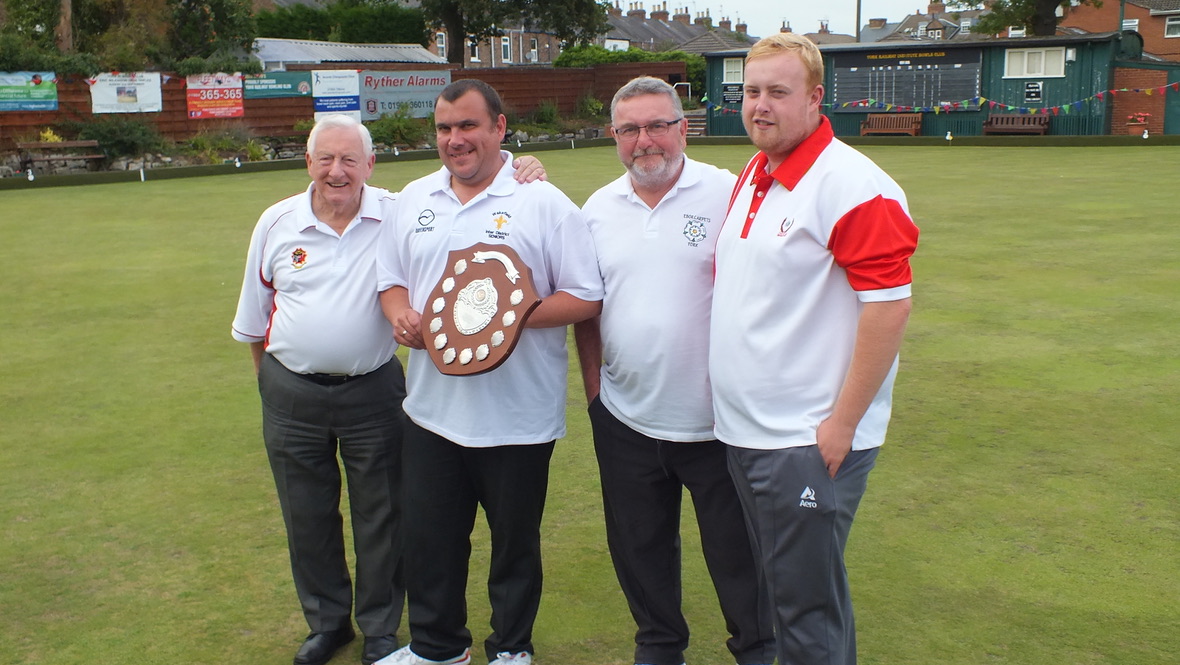 RUNNERS-UPTOP TIPSTERS (John Crowe, Jack Woodworth, Brian Birch)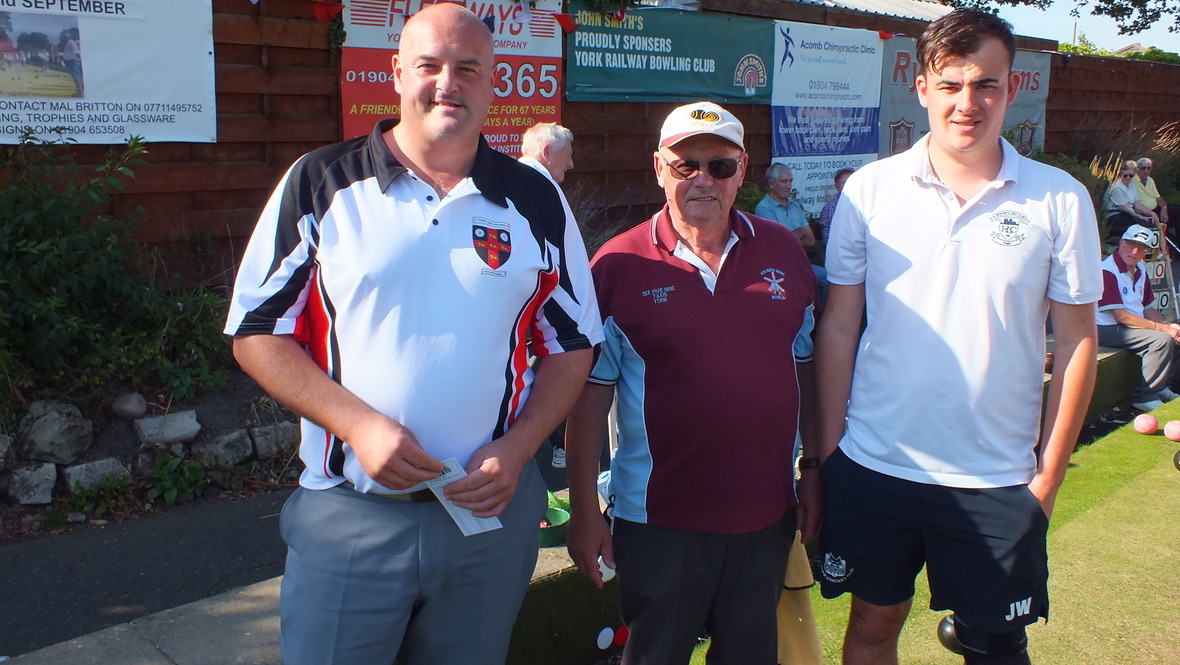 PLATE COMPETITIONWINNERSTHE THREE P’S (Pat Flannery, Pete Godwin, Pete Riley)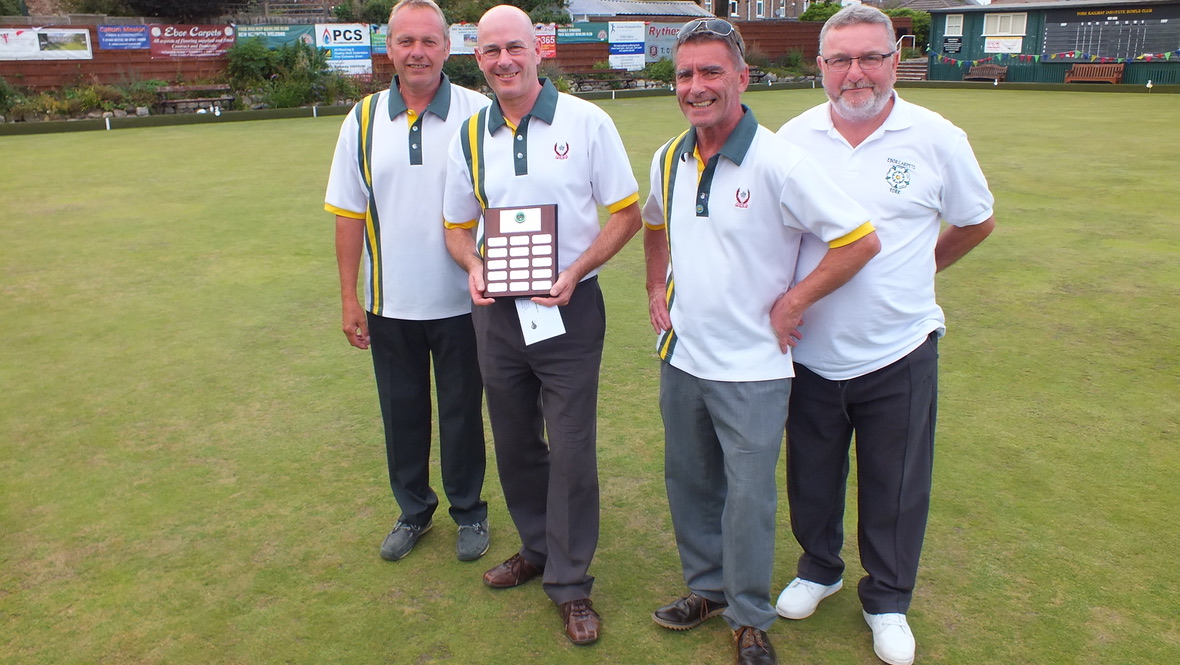 RUNNERS-UP HOLGATE HUSTLERS (Alan Phillips, Dale Phillips, Andy Bailey)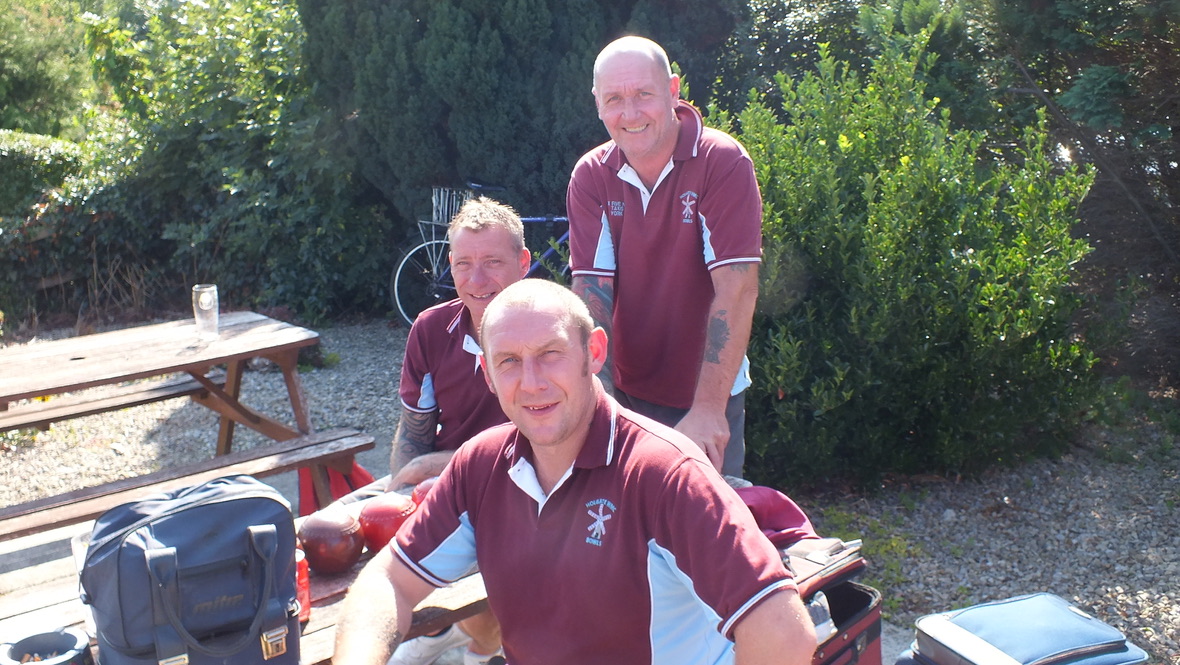 